TOWARDS GREENER OFFICES15 FEBRUARY 2022.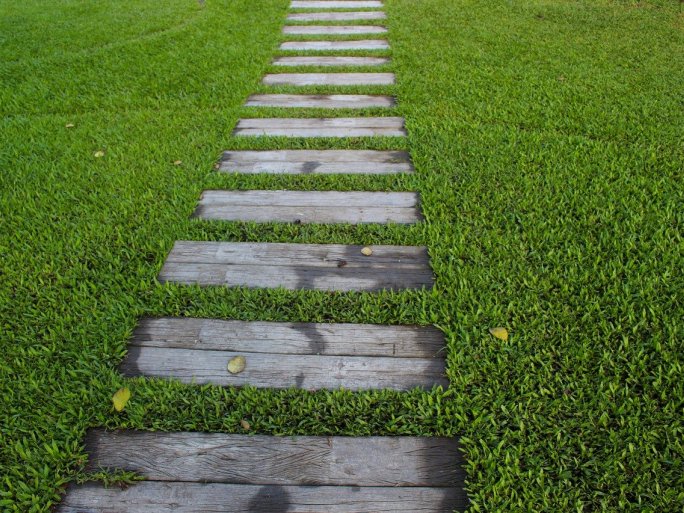 TWITTERFACEBOOKGOOGLE+At the invitation of the Ambassador Association, the Green University program of the UP organized an online lecture and workshop on 15 February. The invited NGO has been active since the nineties and mainly guides companies towards sustainability. The event focused on the development of a people- and environment-friendly office, with more than fifty UP faculty and organizations represented."It is useful to keep track of our exact consumption of energy, natural gas, district heating, water, and electricity. In this way, we can get to know the basic data that serve as indicators, and on the basis of these we can formulate objectives", stressed Katalin Herner, Executive Director of Követ, who detailed all the aspects of greening offices in her presentation.On the subject of lighting, she pointed out that natural light should be used, having LED light bulbs is a good idea, as are motion sensors and dimmer switches.The way in which we as workers handle and even use the machines we buy in the spirit of green thinking is also a key issue. Based on a real case study, for example, the question of whether or not it is worth installing energy- and water-saving dishwashers in a workplace kitchenette was raised. In such cases, it is worth considering in advance how many people will use the machine and how often it will be loaded, as it is less economical to run a dishwasher that is not loaded.The possibility of composting in the office was raised: "Obviously it is easier to do this in the home, especially if you live in a garden. But at PLANET Budapest, for example, a device (Compocity) was presented that was specifically designed for office waste composting. Contrary to rumors, composting takes up minimal space and, if handled well, doesn't smell."The Ambassador Association has developed a five-point scale to rate events. These include not only non-paper registration, but also the use of packaging materials, and whether the caterer uses locally sourced or specifically locally grown ingredients, among others. Indoor plants can greatly improve office air quality, control humidity, and reduce the amount of flue-dust."Health promotion is also a part of greening, for example, employees may be more inclined to cycle to work if there are enclosed bike storage and shower facilities. But a massage at work can also be refreshing," added Katalin Herner.At the event, two online platforms were used to start mapping the opinions of the University's employees participating in the workshop on where the University of Pécs is heading in terms of green issues and how it can improve further in this area.